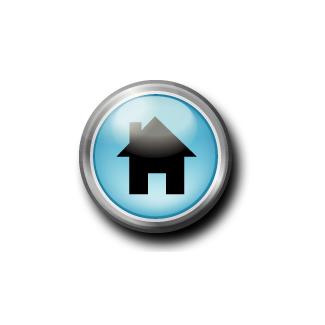 Johnston County Regional Housing CommitteeNC Balance of State Continuum of CareConference Room – Johnston County Mental Health Center521 N. Brightleaf Blvd, Smithfield, NCMeeting Minutes from May 19, 2016In Attendance:Roxanne Curry, Johnston County Mental Health CenterAngela Jones, Johnston/Lee/Harnett Community ActionBertha Byerson, Volunteers of AmericaJudy Brown, Smithfield Housing AuthorityDeidra Creech, Johnston County Veterans OfficeBranka Buckner, Family EndeavorsJanis Nutt, Johnston County Mental Health CenterTeresa Wall, Johnston County Emergency ServicesKimetha Fulwood, Johnston County Health DepartmentStar Patino, Benson Housing AuthorityCharlene Meyers, Johnston County Mental Health CenterMelissa Payne, Johnston County Mental Health CenterIntroductions:Attendee introductions were made.Approval of Meeting Minutes:Minutes were approved by common consent.BoS Steering Committee Meeting Updates from 05/16:Short Meeting Summary        Coordinated AssessmentAll 26 plans within the BoS have now been approved and ready for or are implementing.  The Steering Committee approved the final plan from Rutherford-Polk.Next Coordinated Assessment Exchange call will be May 10th between 3-4 PM. Register for the call at http://ncceh.org/events/950.If your Regional Committee has not turned in their first quarter CA outcomes, please do so ASAP.  The reporting form is at http://goo.gl/forms/QESzakx4xH.        BoS staff received feedback from 17 Regional Committees about the restructuring proposal. The 	Restructuring Workgroup will revise the plan based on this feedback.  The final draft proposal will be 	posted to the NCCEH website on May 31st in preparation for a vote at the June 7 meeting.        Point-In-Time Count and Housing Inventory Count were submitted to HUD on May 2.  The sheltered count decreased in 2016 while the unsheltered count increased.  Overall, the total number of homeless individuals decreased by 2%.  The total number homeless individuals in 2016 was 2,963.Both chronic and veteran homelessness decreased in 2016.  The total chronically homeless individuals were 348.  The total number of homeless veterans were 136.       Reminders:ESG CAPER reports are due to the State ESG Office on May 4, 2016.PSH Subcommittee meeting will be May 16, 2016 at 10:30 AM.  Register at http://www.ncceh.org/events/955/Coordinated Assessment Up-Dates:Angela Jones - Coordinated Assessment Lead, Johnston-Lee-Harnett Community Action              1102 Massey Street, Smithfield, NC  27577, (919) 934-2145 or ajones.jlhca@gmail.com  Guest Speaker:         Topic - Health Literacy 	 Johnston County Public Health Department 	 Kimetha Fulwood, Health Educator Supervisor 	 517 N. Brightleaf Blvd., Smithfield, NC  27577 919-989-5200 or kimetha.fullwood@johnstonnc.com Discussion: What is health literacy? How well we: obtain - getting or finding the information, process - dealing with , managing - sorting out information, understand, show me, tell me, repeat back the information. The goal of health literacy is: to be able to make health decisions for better health, improve safety, encourage self-management.The vision of health literacy: every patient or their caregiver understands what the health issue is, what to do about it and why it’s important.Areas of health literacy reviewed were as follows: how literacy affects health outcomes, what to do if no insurance, taking charge of your health, asking questions during doctor visits, front desk to discharge process, registration process, types of insurance, Federal and State programs, work-up and history assessment, provider visit and discharge, prescriptions and such, lifestyle recommendations, questions to ask the pharmacist, developing a plan with the doctor, when to go to primary care doctor and when to go the emergency room. Announcements:Next Meeting – June 16, 2016 at 10:30 amJohnston County Mental Health Center Conference Room